Name:___________________________________Fill in the color wheel using the appropiate colors in the correct order: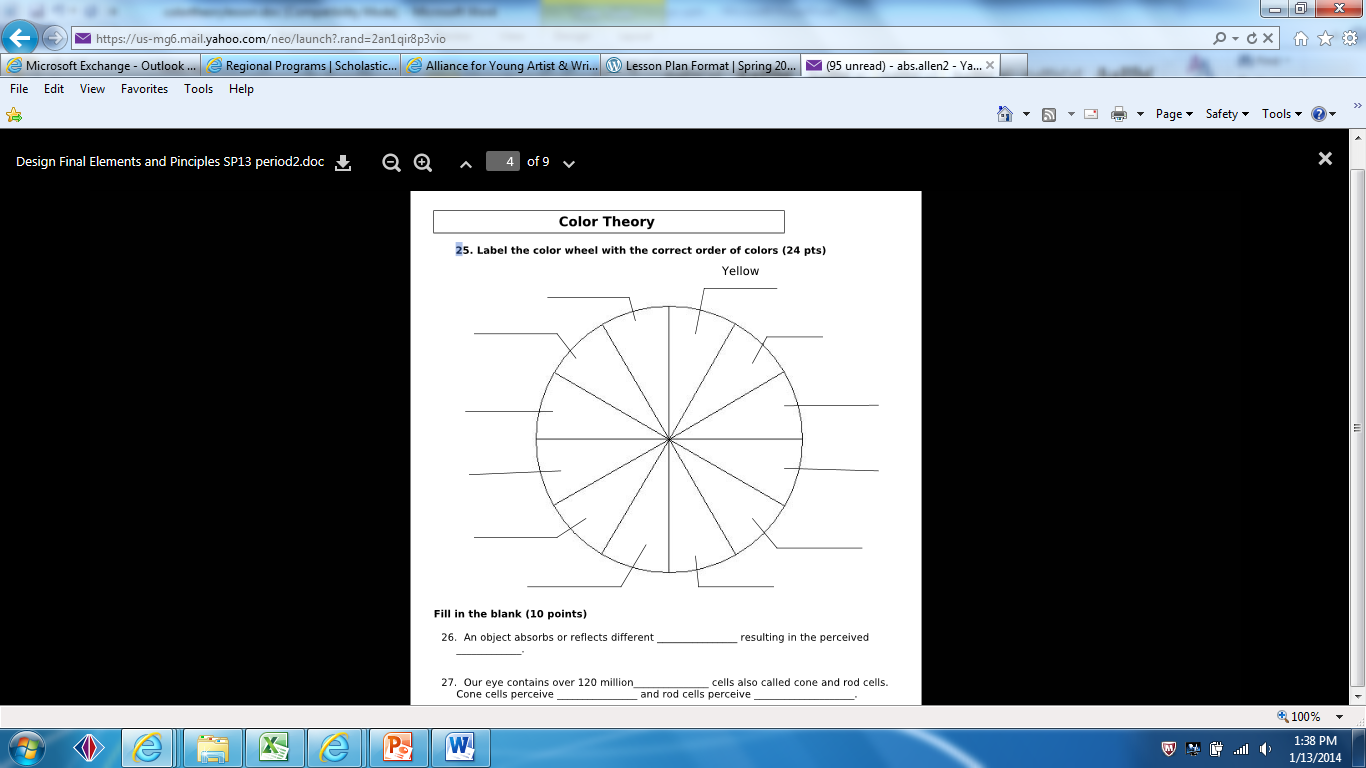 Explain what a complementary color is:____________________________________________________________________________________________________________________________Name:___________________________________Fill in the color wheel using the appropiate colors in the correct order:Explain what a complementary color is:____________________________________________________________________________________________________________________________